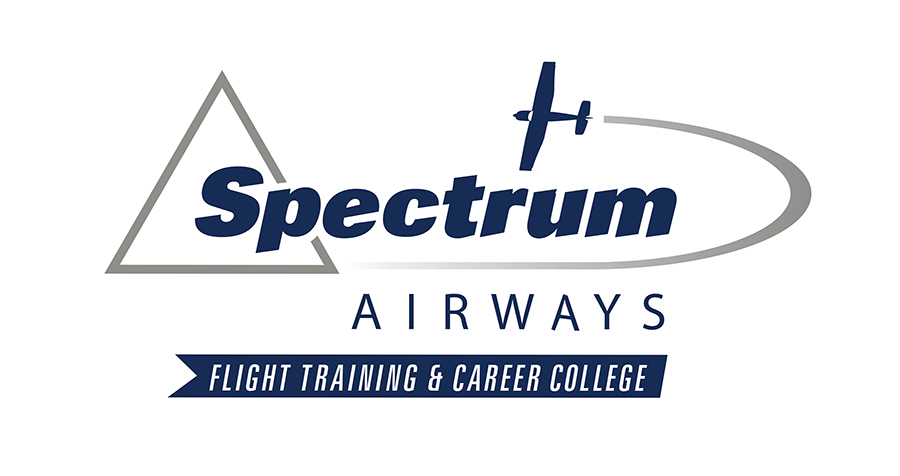 PRIVATE PILOT GROUND SCHOOL COURSE/HOMEWORK OUTLINECLASS	SUBJECT							HOMEWORK (read for following class)01		Licensing Req., Aerodynamics & Theory of Flight		FGU CH 1& 202 		Stability, Flight Instruments					FGU CH 303		Airframes, Engines & Systems				FGU CH 11 & 1204 		Hangar Night Human Factors & P.D.M			FGU CH 5, familiarize with AIM05		Canadian Aviation Regulations				FGU CH6 (6.1-6.6)06		Meteorology 1							FGU CH6 (6.7-6.11)07		Meteorology 2							FGU CH6(6.12-6.14), AIM MET Section08		Meteorology 3							Study for Midterm09		Midterm & Midterm Take-up					FGU CH 10, POH Performance Section10		Aircraft Performance						FGU CH4 + AIM RAC 2.0 & 4.011		Flight Operations (Airspace & Docs)				FGU CH 7, 8 & 9, AIM RAC 3.012		Navigation 1							Flight Computer 13		Navigation 2							AIM RAC 3.014		Navigation 3							Study for Final Exam